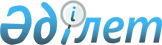 Об утверждении Стандарта бухгалтерского учета 33 "Учет и раскрытие информации об операциях по брокерской деятельности"
					
			Утративший силу
			
			
		
					Постановление Правления Национального Банка Республики Казахстан от 10 ноября 2004 года № 140. Зарегистрировано в Министерстве юстиции Республики Казахстан 13 декабря 2004 г. за № 3270. Утратило силу постановлением Правления Национального Банка Республики Казахстан от 26 августа 2011 года № 108

      Сноска. Утратило силу постановлением Правления Национального Банка РК от 26.08.2011 № 108 (вводится в действие по истечении десяти календарных дней после дня его первого официального опубликования).      В целях совершенствования бухгалтерского учета в организациях, осуществляющих брокерскую деятельность на основании лицензии уполномоченного органа, Правление Национального Банка Республики Казахстан  ПОСТАНОВЛЯЕТ: 

      1. Утвердить прилагаемый Стандарт бухгалтерского учета 33 "Учет и раскрытие информации об операциях по брокерской деятельности". 

      2. Настоящее постановление вводится в действие по истечении четырнадцати дней со дня государственной регистрации в Министерстве юстиции Республики Казахстан. 

      3. Департаменту бухгалтерского учета (Шалгимбаева Н.Т.): 

      1) совместно с Юридическим департаментом Национального Банка Республики Казахстан (Шарипов С.Б.) принять меры к государственной регистрации в Министерстве юстиции Республики Казахстан настоящего постановления; 

      2) в десятидневный срок со дня государственной регистрации в Министерстве юстиции Республики Казахстан настоящего постановления довести до его сведения заинтересованных подразделений центрального аппарата, территориальных филиалов Национального Банка Республики Казахстан и организаций, осуществляющих брокерскую деятельность. 

      4. Управлению по обеспечению деятельности руководства Национального Банка Республики Казахстан (Терентьев А.Л.) в трехдневный срок со дня получения настоящего постановления принять меры к опубликованию его в средствах массовой информации Республики Казахстан. 

      5. Контроль над исполнением настоящего постановления возложить на заместителя Председателя Национального Банка Республики Казахстан Абдулину Н.К.       Председатель             "СОГЛАСОВАНО" 

          Министр финансов  

        Республики Казахстан 

          Утвержден            

постановлением Правления    

Национального Банка      

Республики Казахстан     

от 10 ноября 2004 года N 140  Стандарт бухгалтерского учета 33 

"Учет и раскрытие информации об  

операциях по брокерской деятельности"  Глава 1. Цель и сфера действия       1. Настоящий Стандарт разработан в соответствии с Законами Республики Казахстан от 28 февраля 2007 года "О бухгалтерском учете и финансовой отчетности", от 30 марта 1995 года "О Национальном Банке Республики Казахстан", постановлением Правления Агентства Республики Казахстан по регулированию и надзору финансового рынка и финансовых организаций от 27 августа 2005 года № 317 "Об утверждении Правил осуществления брокерской и дилерской деятельности на рынке ценных бумаг Республики Казахстан", зарегистрированным в Реестре государственной регистрации нормативных правовых актов под № 3870, и предназначен для применения организацией, осуществляющей брокерскую деятельность (далее - брокер) на основании лицензии уполномоченного органа по регулированию и надзору финансового рынка и финансовых организаций, при составлении финансовой отчетности.

      Сноска. Пункт 1 в редакции постановления Правления Нац.Банка РК от 29.03.2010 № 21 (порядок введения в действие см. п.2).  

      2. Целью настоящего Стандарта является определение особенностей ведения бухгалтерского учета и представления информации, подлежащей раскрытию в финансовой отчетности по брокерской деятельности. 

      3. Настоящий Стандарт рассматривает вопросы, не урегулированные международными стандартами финансовой отчетности и не противоречащие им. 

      4. Настоящий Стандарт не распространяется на банки второго уровня, имеющие лицензию на осуществление брокерско-дилерской деятельности. 

      5. Для ведения учета и составления брокером отчетности по портфелю собственных средств применяются соответствующие международные стандарты финансовой отчетности.  Глава 2. Понятия, используемые  

в настоящем Стандарте       6. Портфель активов, принадлежащих клиентам - не принадлежащие брокеру деньги, ценные бумаги и иные финансовые инструменты, приобретенные брокером по поручению, за счет и в интересах клиента. 

      7. Портфель собственных средств брокера - деньги, ценные бумаги и иные финансовые инструменты, приобретаемые брокером в своих интересах и за счет собственных средств.  

      8. Комиссионные доходы (расходы) брокера - вознаграждение (расходы), взимаемое (понесенные) брокером от оказания услуг по брокерской деятельности.   Глава 3. Учет и первоначальное признание 

      9. Учет совершенных сделок с ценными бумагами и иными финансовыми инструментами, принадлежащими клиентам, брокером ведется во вспомогательном учете без отражения на балансовых счетах. Деньги клиента, зачисленные на счет, открытый на имя брокера, учитываются у брокера на балансовых счетах, в иных случаях - без отражения на балансовых счетах.



      Решение о включении денег, полученных от клиентов, в бухгалтерский баланс брокера зависит от того, соответствуют ли данные деньги определению актива, приведенному в пункте 1 статьи 13 Закона Республики Казахстан от 28 февраля 2007 года "О бухгалтерском учете и финансовой отчетности".



      Основой для определения наличия актива является установление того, ожидается ли поступление в предприятие будущих экономических выгод, связанных с активом.



      При принятии решения о включении денег клиентов в бухгалтерский баланс необходимо произвести оценку условий договора между брокером и клиентом.



      В случае, если брокер выступает исключительно в качестве агента клиента и не получает выгод, зависящих от исхода сделки, он не признает деньги, полученные от клиента, в своем бухгалтерском балансе в качестве активов.



      Если по условиям заключенного с клиентом соглашения брокер имеет определенные экономические выгоды, которые зависят от исхода сделки, или возможность обмена рассматриваемых денег на другие экономические активы на потенциально благоприятных для брокера условиях, то он признает деньги, полученные от клиентов, в собственном бухгалтерском балансе в качестве собственных активов.

      Сноска. Пункт 9 в редакции постановления Правления Нац.Банка РК от 29.03.2010 № 21 (порядок введения в действие см. п.2).  

      10. Затраты, связанные с оказанием брокерских услуг, понесенные брокером и подлежащие возмещению клиентом, отражаются на балансовых счетах дебиторской задолженности до полного их возмещения клиентом.  Глава 4. Доходы (расходы) от оказания услуг  

по брокерскому обслуживанию       11. Доходами (расходами) брокера от оказания услуг по брокерскому обслуживанию признаются комиссионные доходы (расходы). Данные доходы (расходы) отражаются на балансовых счетах и в финансовой отчетности в портфеле собственных средств брокера.  

    

Глава 5. Раскрытие информации       12. При оказании услуг по брокерскому обслуживанию в финансовой отчетности раскрывается следующая информация, но не ограничиваясь ею: 

      1) количество клиентов, обслуживающихся у брокера; 

      2) портфель активов, принадлежащих клиентам, в суммовом выражении по видам финансовых инструментов; 

      3) отношение портфеля активов, принадлежащих клиентам, к портфелю собственных средств брокера в суммовом выражении; 

      4) обязательства, возникшие от оказания услуг по брокерскому обслуживанию; 

      5) доходы и расходы от оказания услуг по брокерскому обслуживанию.  Глава 6. Заключительные положения       13. Вопросы, не урегулированные настоящим Стандартом, подлежат разрешению в порядке, установленном законодательством Республики Казахстан. 
					© 2012. РГП на ПХВ «Институт законодательства и правовой информации Республики Казахстан» Министерства юстиции Республики Казахстан
				